ГБОУ СО «Асбестовская школа-интернат»Фестиваль патриотической песни « Мы дети твои , Россия!»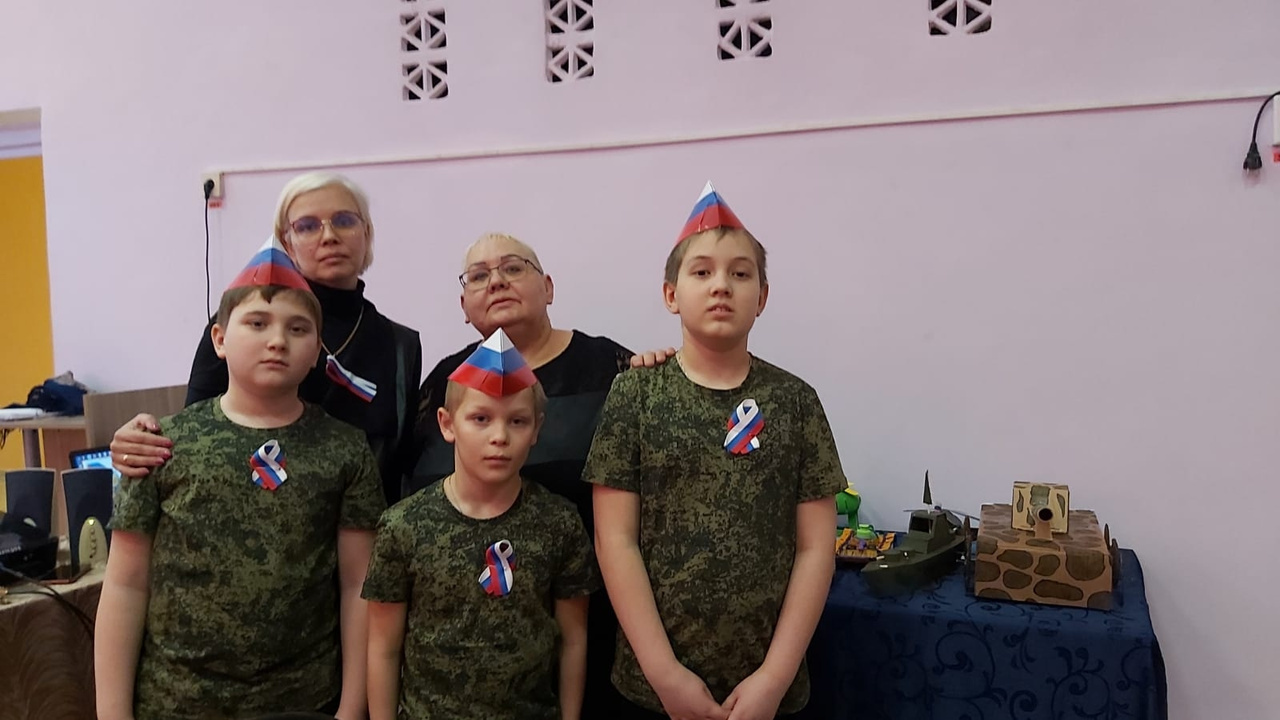 Составители:учитель музыки и ритмики  - Зырянова Л.Л., 1 кв.кат.воспитатель – Шеховцова Е.В. 1 кв.кат.Асбест – 2023г.Цель -  Приобщение детей к героическому прошлому и настоящему своей страны через исполнение патриотических песенЗадачи Формировать духовно – нравственные ценности у обучающихсяРазвивать исполнительскую культуру Воспитывать чувство патриотизма и любви к РодинеУчастники – обучающиеся начальной школы ( 1 – 4 классы, гости фестиваля, жюри)Оборудование – музыкальная аппаратура, экран, музыкальный материалВедущий  - Школа, внимание!Начинаем Фестиваль патриотической песни, посвященный Дню Защитника Отечества « Мы дети твои, Россия!»Звучит  Гимн РФЧтец:     Что  мы Родиной зовем?Дом , где мы с тобой живемИ  березки, вдоль которых рядом с мамой мы идемЧто мы Родиной зовем?Поле с тонким колоскомНаши праздники и песниТеплый вечер за окномЧто мы Родиной зовем?Все, что в сердце бережемИ под небом синим синийФлаг России над КремлемВедущий :     Внимание на экран ( презентация « Моя Россия) Начинаем  Фестиваль патриотической песни посвящен дню Защитника Отечества !Родина и Армия – едины!  нас защищают отважные герои Отечества, зорко охраняющие наши границыВыступление  гостя фестиваля – участника боевых действий в Афганистане и в Чечне – полковника  …………Ведущий :     Сегодня мы проводим праздник песни , в которых живет история нашей Родины , Армии, судьбы ее героевСегодня обучающиеся младших классов представят патриотическую песню , а оценивать  выступление будут зрители и жюри Представляем жюри: Ученик 8 класса ……Родитель…….Учитель – лагопед……Критерии оценивания:1.Репертуар в соответствии с темой2.Выразительность  исполнения3. Внешний вид , атрибуты4.Организация , поведение на сценеВыступления участников ( участники 1-4 класса представляют свою песню)Ведущий: Сегодня наша страна живет в непростое время,  идет спец. операция по защите жизни мирных жителей и детей городов  Донбасса и ЛуганскаНаши солдаты отважно исполняют свой долг во имя справедливости и чести на земле Выступление старшеклассника с песней « Русский парень»Ведущий : Накануне праздника в школе прошел конкурс проектов « Военная техника».   Подведет   результаты  руководитель кружка …….( Награждение лучших работ)Ведущий : Пока жюри подводит  результаты конкурса, проведем игру со зрителемИгра « Взвод» (основана на строевой подготовке, с выполнением команд)Подведение итогов ( вручение дипломов участникам)Чтец :  Для дружбы . для улыбок и для встреч в наследство получили мы          планету            Нам этот мир завещано беречь и землю удивительную эту!Песня « Детство»-  исполняют гости фестиваля , 5 классЧтец:   Мы не дадим стать пеплом и золой тому , что красотой людской зовется           Пусть будет мирным небо над землей!            Пусть детство наше звонкое смеется!Танцевальная композиция « Дети России»  в исполнении детей старших классовВедущий : Дорогие ребята! Гости Фестиваля! Наш праздник подошел к концу.  Всем  мирного неба! Яркого солнца!